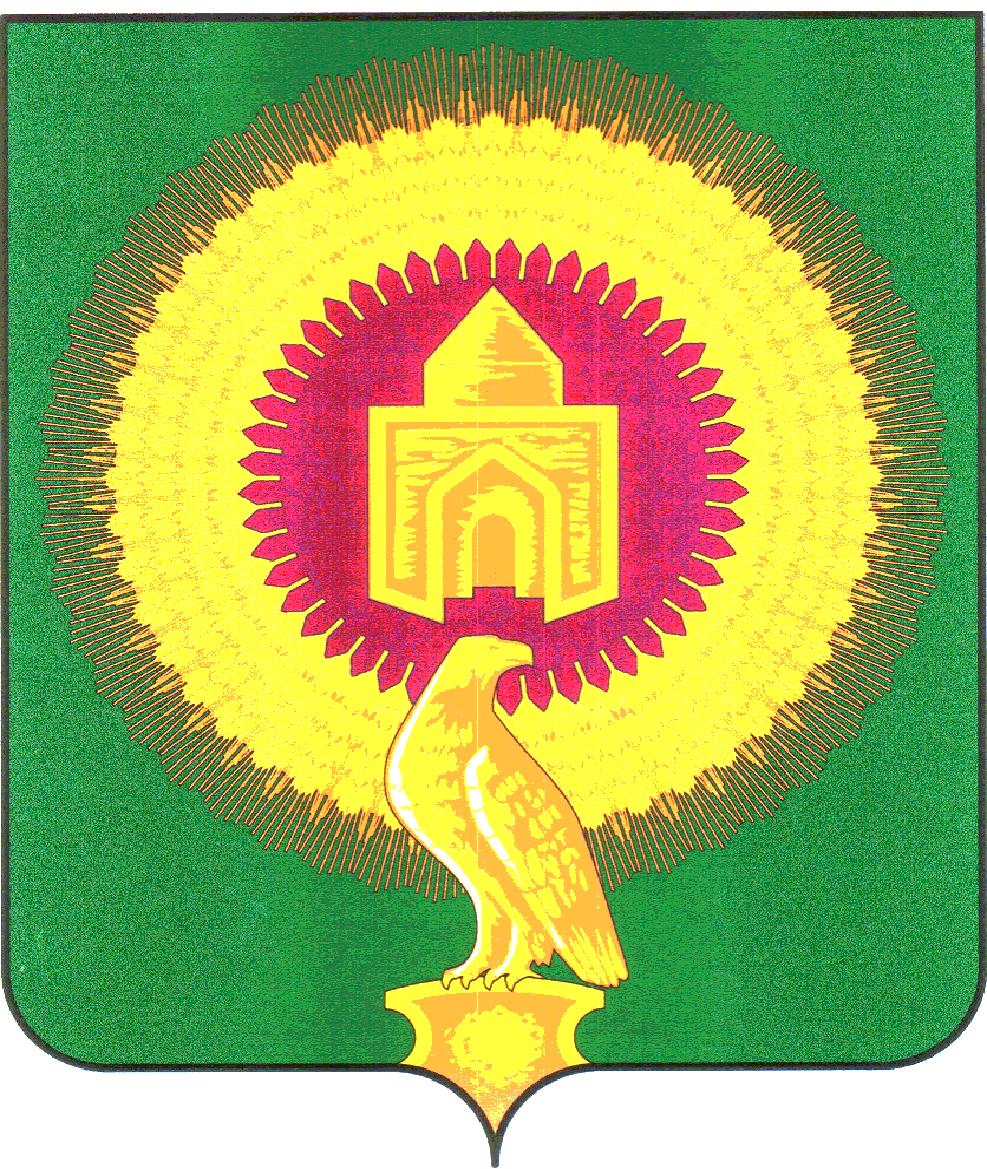 Администрация Кулевчинского сельского поселения  Варненского муниципального районаЧелябинской областиП О С Т А Н О В Л Е Н И Е  от 18 марта 2019 года                        № 06Об утверждении  Порядка проведения оценки технического состояния автомобильных дорог общего пользования местного значения  и о создании комиссии по оценке технического состояния автомобильных дорог общего пользования местного значения, расположенных на территории муниципального образования Кулевчинское  сельское поселение Варненского муниципального района Челябинской  области. В соответствии с пунктом 5 статьи 14  Федерального закона от 06.10.2003 № 131-ФЗ  "Об общих принципах организации местного самоуправления в Российской Федерации", частью 4 статьи 17 Федерального  закона   от 08.11.2007  № 257-ФЗ «Об автомобильных дорогах и о дорожной деятельности в Российской Федерации и о внесении изменений в отдельные законодательные акты Российской Федерации», со статьей 2 Федерального закона Российской Федерации от 10.12.1995 №196-ФЗ «О безопасности дорожного движения», Приказом Минтранса России от 27.08.2009 №15 № «О порядке проведения оценки технического состояния автомобильных дорог»: 1.Утвердить Порядок проведения оценки технического состояния автомобильных дорог общего пользования местного значения, расположенных на территории Кулевчинского сельского поселения Варненского муниципального района Челябинской области, согласно Приложению №1. 2. Создать комиссию по оценке технического состояния автомобильных дорог общего пользования местного значения, расположенных на территории Кулевчинского сельского поселения Варненского муниципального района Челябинской области. 3. Утвердить состав комиссии по оценке технического состояния автомобильных дорог общего пользования местного значения согласно Приложению №2.4. Утвердить перечень и характеристику автомобильных дорог местного значения, согласно Приложению №3.Глава поселения:                                                                 В.В.Мельников.                                        Утвержденпостановлением администрации                                                                       Кулевчинского сельского поселения                                                            от 18 марта 2019 № 06(Приложение 1)Порядок проведения оценки технического состояния автомобильных дорог общего пользования местного значения, расположенных на территории Кулевчинского сельского поселения Варненского муниципального района Челябинской области1. Настоящий Порядок проведения оценки технического состояния автомобильных дорог (далее – Порядок) устанавливает правила определения соответствия транспортно-эксплуатационных характеристик автомобильных дорог  общего пользования местного значения, расположенных на территории муниципального образования Кулевчинское сельское поселение Варненского муниципального района Челябинской области (далее - МО Кулевчинское сельское поселение), требованиям технических регламентов, а также иным нормативным актам в соответствии с требованиями законодательства Российской Федерации в сфере технического регулирования. 2. Для целей настоящего Порядка: под оценкой технического состояния автомобильной дороги общего пользования местного значения, расположенных на территории МО Кулевчинское сельское поселение, понимается установление соответствия транспортно-эксплуатационных характеристик автомобильной дороги, полученных на основании данных ее диагностики, требованиям технических регламентов, а также иным нормативным документам в соответствии с требованиями законодательства Российской Федерации в сфере технического регулирования; под диагностикой автомобильной дороги общего пользования местного значения  понимается комплекс работ по обследованию, сбору и анализу информации о параметрах, характеристиках и условиях функционирования автомобильной дороги, о наличии повреждений ее элементов и причин их появления, о характеристиках транспортных потоков; под транспортно-эксплуатационными характеристиками автомобильной дороги понимается комплекс характеристик технического уровня автомобильной дороги и ее эксплуатационного состояния, обеспечивающий требуемые потребительские свойства автомобильной дороги; под техническим уровнем автомобильной дороги понимается степень соответствия нормативным требованиям постоянных (незначительно меняющихся в процессе эксплуатации или меняющихся после реконструкции и капитального ремонта) параметров и характеристик автомобильной дороги; под эксплуатационным состоянием автомобильной дороги понимается степень соответствия нормативным требованиям переменных параметров и характеристик автомобильной дороги, организации и условий дорожного движения, изменяющихся в процессе эксплуатации автомобильной дороги; под потребительскими свойствами автомобильной дороги понимается совокупность показателей, влияющих на эффективность и безопасность работы автомобильного транспорта, отражающих интересы пользователей и степень влияния на окружающую среду. 3. К основным постоянным параметрам и характеристикам автомобильной дороги, определяющим ее технический уровень, относятся: - ширина проезжей части и земляного полотна; - габарит приближения; - длины прямых, число углов поворотов в плане трассы и величины их радиусов; - протяженность подъемов и спусков; - продольный и поперечный уклоны; - высота насыпи и глубина выемки; - габариты искусственных дорожных сооружений; - наличие элементов водоотвода; - наличие элементов обустройства дороги и технических средств организации дорожного движения. 4. К основным переменным параметрам и характеристикам автомобильной дороги, определяющим ее эксплуатационное состояние, относятся: - продольная ровность и колейность дорожного покрытия; - сцепные свойства дорожного покрытия и состояние обочин; - прочность дорожной одежды; - грузоподъемность искусственных дорожных сооружений; - объем и вид повреждений проезжей части, земляного полотна и системы водоотвода, искусственных дорожных сооружений, элементов обустройства дороги и технических средств организации дорожного движения. 5. К основным показателям потребительских свойств автомобильной дороги, относятся: - средняя скорость движения транспортного потока; - безопасность и удобство движения транспортного потока; - пропускная способность и уровень загрузки автомобильной дороги движением; - среднегодовая суточная интенсивность движения и состав транспортного потока; - способность дороги пропускать транспортные средства с допустимыми для движения осевыми нагрузками, общей массой и габаритами; - степень воздействия дороги на окружающую среду. 6. Оценка технического состояния автомобильных дорог местного значения  проводится в отношении автомобильных дорог общего пользования местного значения администрацией МО Кулевчинское сельское поселение в области использования автомобильных дорог и осуществления дорожной деятельности, либо уполномоченной ею организацией.7. Для проведения работ по диагностике и оценке технического состояния автомобильных дорог общего пользования местного значения, расположенных на территории МО Кулевчинское сельское поселение, могут привлекаться организации, имеющие необходимые приборы, оборудование, передвижные лаборатории и квалифицированный персонал, на основе конкурсов (аукционов), проводимых в соответствии с законодательством Российской Федерации. 8. Диагностика автомобильных дорог общего пользования местного значения  проводится в соответствии с требованиями законодательства Российской Федерации в сфере технического регулирования. Виды диагностики автомобильных дорог приведены в Приложении к настоящему Порядку. При проведении диагностики автомобильных дорог должно использоваться измерительное оборудование приборы, передвижные лаборатории, имеющее свидетельство о поверке, утвержденное в установленном порядке. Данное оборудование должно быть включено в Государственный реестр средств измерений, либо должно быть метрологически аттестованным. 9. Результаты оценки технического состояния автомобильной дороги используются для: - формирования и обновления автоматизированного банка дорожных и мостовых данных; - заполнения форм государственной статистической отчетности; - оценки потребности в работах по реконструкции, капитальному ремонту, ремонту и содержанию автомобильных дорог; - ежегодного и среднесрочного планирования работ по реконструкции, капитальному ремонту, ремонту и содержанию автомобильных дорог; - разработки обоснований по реконструкции, капитальному ремонту, ремонту и содержанию автомобильных дорог и развитию дорожной сети с выбором приоритетных объектов; - разработки программ по повышению безопасности дорожного движения; определения возможности движения транспортного средства, - осуществляющего перевозки тяжеловесных и (или) крупногабаритных грузов, по автомобильной дороге; - организации временного ограничения или прекращения движения транспортных средств по автомобильным дорогам; - оценки эффективности использования новых технологий, материалов, машин и механизмов при реконструкции, капитальном ремонте, ремонте и содержании автомобильных дорог; - формирования муниципального  реестра автомобильных дорог местного значения; - иных целей, предусмотренных законодательством Российской Федерации, муниципальными правовыми актами администрации Кулевчинского сельского поселения. Приложение к Порядку проведения оценки технического состояния автомобильных дорог общего пользования местного значения МО Кулевчинское сельское поселение  Виды диагностики автомобильных дорог общего пользования местного значения, расположенных на территории МО Кулевчинское сельское поселение Утвержденпостановлением администрации                                                                       МО Кулевчинское сельское поселение                                                            от 18 марта 2019 № 06 (Приложение 2)Состав комиссии по оценке технического состояния автомобильных дорог общего пользования местного значения, расположенных на территории муниципального образования Кулевчинское сельское поселение Варненского муниципального района Челябинской области.Председатель комиссии:Секретарь комиссии:Члены комиссии:Утвержденпостановлением администрации                                                                       Кулевчинского сельского поселения                                                            от 18 марта 2019 № 06(Приложение 3)Перечень и характеристика автомобильных дорог местного значения.№ п/п Вид диагностики Состав работ Периодичность проведения диагностики 1Первичная диагностикаИнструментальное и визуальное обследование по параметрам, влияющим на транспортно-эксплуатационные характеристики автомобильных дорог один раз в 3 – 5 лет2Повторная диагностикаИнструментальное и визуальное обследование с выборочным количеством параметров, влияющих на транспортно-эксплуатационные характеристики автомобильных дорог один раз в год3Приемочная диагностикаИнструментальное и визуальное обследование по параметрам, влияющим на транспортно-эксплуатационные характеристики автомобильных дорог при вводе автомобильной дороги (участков дороги) в эксплуатацию после строительства, реконструкции или капитального ремонтаМельников В.В.                                   глава Кулевчинского сельского поселенияОчкина Н.А.специалист администрации Кулевчинское сельское поселениеДюсебаев С.Б.Депутат Совета депутатов Кулевчинского сельского поселенияКужахметов А.М. Щеглов М.Н.Депутат Совета депутатов Кулевчинского сельского поселенияВодитель администрации Кулевчинского сельского поселения№ п\ пНаименованиеПротяженность автодорогПротяженность автодорогПротяженность автодорогПротяженность автодорог                        грунтовые№ п\ павтомобильных дорогОбщая лин. протяженностьВ т.ч. по техн. категориис твердым покрытием (асфальтобетонные)                       щебеночные                        грунтовые№ п\ павтомобильных дорогОбщая лин. протяженность№ технической категории I-IVс твердым покрытием (асфальтобетонные)                       щебеночные                        грунтовые12345671.внутрипоселковые31,3212,318,720,32п. Новокулевчи. Ул.Крайняя от д.№ 1 до д.№411,11,13.п.Новокулевчи ул.Озерная д. № 1 до д. № 251,31,34.п.Новокулевчи ул.Новокулевчинская от д. №1 до д. № 120,60,65.п. Новокулевчи ул.Школьная от д. № 1 до д. № 411,21,26.п.Новокулевчи переулок №1 ул.Школьная-Крайняя0,60,67.п.Новокулевчи переулок№2 ул.Школьная-Крайняя0,70,78.п.Новокулевчи переулок№3 ул.Крайняя- Озерная0,30,39.п. Кинжитай ул.Центральная от д. № 1 до д.№331,01,010.п. Кинжитай ул.Центральная до скважины0,270,2711.с. Владимировка ул.Школьная от д. №1 до д. №250,90,912.с. Владимировка ул.Центральная от  д. № 1 до д.№441,31,313.с.Владимировка ул.Набережная от д.№2 до д.№451,21,214.с.Владимировка ул..Мира от д.№1 до д.№601,11,115.с.Владимировка въезд от трассы до ул. Центральная0,80,816.с.Владимировка от ул. Центральная до кладбища0,30,317.с.Владимировка переулок №1 ул.Набережная-            ул. Центральная 0,30,318.с.Владимировка переулок №2 ул.Набережная-            ул. Школьная0,450,4519.с.Владимировка переулок №3 ул.Набережная-            ул. Центральная0,30,320.с.Владимировка переулок №4 ул.Набережная-            ул. Школьная0,450,45с.Владимировка переулок №5 ул.Набережная-            ул. Школьная0,450,4521.С.Кулевчи ул.Мира от д.№1 до д.№851,61,622.С.Кулевчи ул.Завалищина от д.№1 до д.№631,61,623.С.Кулевчи ул.Школьная от д.№1 до д.№631,61,624.С.Кулевчи ул.Центральная от д.№1 до д.№531,551,5525.С.Кулевчи ул.Труда от д.№1 до д.№290,8500,5500,326.С.Кулевчи ул.Лесная от д.№1 до д.№270,60,627.С.Кулевчи ул.Молодежная от д.№1 до д.№571,5500,51,0528.С.Кулевчи переулок №10,30,329.С.Кулевчи переулок №20,30,330.С.Кулевчи переулок №30,80,831.С.Кулевчи переулок №40,30,332.С.Кулевчи переулок №50,250,10,1525.С.Кулевчи переулок №60,10,133.С.Кулевчи переулок №70,10,134.С.Кулевчи переулок  № 80,40,435.С.Кулевчи переулок № 90,650,6536.С.Кулевчи переулок № 100,50,537.С.Кулевчи переулок  № 110,60,20,438.С.Кулевчи переулок  № 120,60,10,539.С.Кулевчи переулок  № 130,30,340.С.Кулевчи переулок  № 140,250,2541.С.Кулевчи переулок  № 150,150,1542.С.Кулевчи переулок  № 160,2 50,2543.С.Кулевчи переулок  № 170,10,144.С. Кулевчи дорога от трассы до кладбища0,30,345.С.Кулевчи дорога от въезда до Мыльникова В.А.0,90,946.С. Кулевчи дорога от трассы до свалки0,20,2